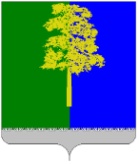 Муниципальное образование Кондинский районХанты-Мансийского автономного округа – ЮгрыАДМИНИСТРАЦИЯ КОНДИНСКОГО РАЙОНАПОСТАНОВЛЕНИЕВ связи с организационно-штатными изменениями в администрации Кондинского района администрация Кондинского района постановляет:1. Внести в постановление администрации Кондинского района                              от 04 декабря 2017 года № 2069 «Об утверждении Перечня должностей муниципальной службы органов местного самоуправления муниципального образования Кондинский район, при замещении которых муниципальные служащие обязаны представлять сведения о своих доходах, расходах, об имуществе и обязательствах имущественного характера, а также о доходах, расходах, об имуществе и обязательствах имущественного характера своих супруги (супруга) и несовершеннолетних детей, и при назначении на которые граждане обязаны представлять сведения о своих доходах, об имуществе и обязательствах имущественного характера, а также сведения о доходах, об имуществе и обязательствах имущественного характера своих супруги (супруга) и несовершеннолетних детей» следующие изменения:1.1. В преамбуле постановления слова «Контрольно-счетной палатой Кондинского района от 05 апреля 2017 года» заменить словами «Контрольно-счетной палатой Кондинского района от 29 апреля 2022 года».1.2. Подпункты 3.18, 3.38 пункта 3 приложения 1 к постановлению признать утратившими силу.2. Обнародовать постановление в соответствии с решением Думы Кондинского района от 27 февраля 2017 года № 215 «Об утверждении Порядка опубликования (обнародования) муниципальных правовых актов и другой официальной информации органов местного самоуправления муниципального образования Кондинский район» и разместить на официальном сайте органов местного самоуправления Кондинского района.3. Постановление вступает в силу после его обнародования.са/Банк документов/Постановления 2024от 30 января 2024 года№ 107пгт. МеждуреченскийО внесении изменений в постановление администрации Кондинского района от 04 декабря 2017 года № 2069«Об утверждении Перечня должностей муниципальной службы органов местного самоуправления муниципального образования Кондинский район, при замещении которых муниципальные служащие обязаны представлять сведения о своих доходах, расходах, об имуществе и обязательствах имущественного характера, а также о доходах, расходах, об имуществе и обязательствах имущественного характера своих супруги (супруга) и несовершеннолетних детей, и при назначении на которые граждане обязаны представлять сведения о своих доходах, об имуществе и обязательствах имущественного характера, а также сведения о доходах, об имуществе и обязательствах имущественного характера своих супруги (супруга) и несовершеннолетних детей»Глава районаА.А.Мухин